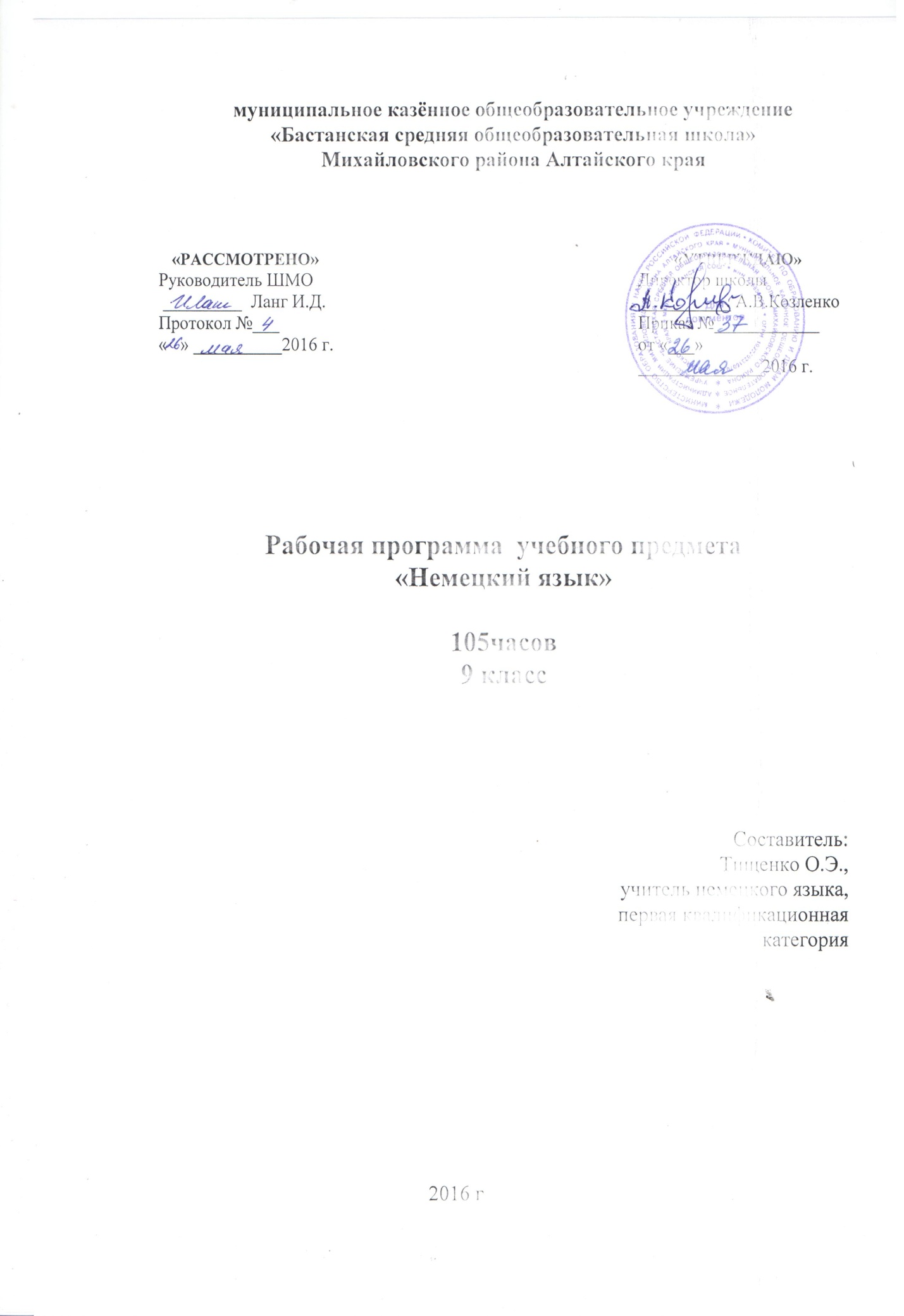                                               Содержание 1.Пояснительная записка    1.1. Общая характеристика учебного предмета «Немецкий  язык» 1.2. Цели и задачи изучения немецкого языка в 9 классе 1.3.Место учебного предмета «Немецкий  язык» 2.Требованияк уровню  подготовки учащихся  3.Критерии оценивания знаний учащихся по учебному предмету «Немецкий язык» 4.Учебный план «Немецкий  язык» для 9 класса                                     Пояснительная  запискаРабочая программа  «Немецкий язык»   для 9 класса составлена на основе  федерального компонента государственного общеобразовательного стандарта на основе общего образования (5-9 классы), (2004), ФБУПа (2004) , примерной программы основного общего образования по немецкому языку, программы «Немецкий язык» для 9 класса под редакцией И.Л.Бим, Л.В.Садомова1.1. Общая характеристика учебного предмета «Иностранный язык»Основное назначение иностранного языка состоит в формировании коммуникативной компетенции, т.е. способности и готовности осуществлять иноязычное межличностное и межкультурное общение с носителями языка. Иностранный язык как учебный предмет характеризуется 1.межпредметностью (содержанием речи на иностранном языке могут быть сведения из разных областей знания, например, литературы, искусства, истории, географии, математики и др.); 2.многоуровневостью (с одной стороны необходимо овладение различными языковыми средствами, соотносящимися с аспектами языка: лексическим, грамматическим, фонетическим, с другой -  умениями в четырех видах речевой деятельности); 3.полифункциональностью (может выступать как цель обучения и как средство приобретения сведений в самых различных областях знания).Программа нацелена на  реализацию личностно-ориентированного, коммуникативно-когнитивного, социокультурного деятельностного  подхода к обучению иностранным языкам (в том числе немецкому).Овладение  иностранным языком в 9  классе  составляет  базовый  уровень, который  предполагает,  прежде  всего,  минимальную коммуникативно  достаточную  компетентность, т.е.  эффективное применение  полученных,  сформированных  навыков  и  умений  в реальных жизненных  условиях,  связанных  с  потребностью  в  иноязычном  общении. Базовый уровень соотносится  с  государственным  стандартом  иноязычного  образования  и ниже  которого  он  не  может  опускаться.                   Для  среднего  этапа обучения  характерно  равноценное  развитие  устной  речи  учащихся и чтения  с  постепенным  переносом  акцента  на  преимущественное  развитие чтения  как  опосредованной  формы  общения.  Учащиеся  овладевают в основном  двумя  из  трёх  видов  чтения:  ознакомительным  и  изучающим.                    Полноценное  использование  воспитательного,  образовательного  и  развивающего  потенциала  предмета создаёт  прочную  основу  для  формирования  творческого, интеллигентного  человека,  практически  владеющего  иностранным  языком.  Результатом  этого  является  личность,  способная  принимать  активное  участие  в  социально – экономическом  и  культурном  развитии  общества.1.2.Цели и задачи изучения немецкого языка в 9 классе              В 9 классе основная цель обучения немецкому языку - этокоммуникативная цель, то есть обучение иноязычному общению - непосредственному (устно-речевому) и опосредованному (через книгу) - в единстве всех функций: познавательной (ученик должен научиться сообщать и запрашивать информацию, извлекать, перерабатывать и усваивать её при чтении и аудировании), регулятивной (ученик должен научиться выражать просьбу, совет, побуждать к речевым и неречевым действиям, понимать и реагировать на аналогичные речевые действия, обращенные к нему), ценностно-ориентационной (ученик должен уметь выражать мнение или оценку, формировать взгляды, убеждения, понять мнение другого), этикетной (ученик должен уметь вступать в речевой контакт, оформлять свое высказывание и реагировать на чужое в соответствии с нормами речевого этикета, принятыми в странах изучаемого языка).В  плане  реализации  воспитательно – развивающих  и  образовательных  задач  особый  акцент делается  на  интенсивном  развитии  учебно – познавательных  способностей  школьников,  необходимых  для  самообразования,  формировании  глубокого  и  устойчивого  интереса  к  изучению  иностранного языка,  формировании  представлений о  разных  профессиях  и  роли  иностранного  языка  в  общественно – политической  и  трудовой  деятельности  человека,  экономическом  и  духовном  развитии  общества,  выработке  осмысленного  отношения  уч-ся  к учению.1.3. Место учебного предмета « Немецкий язык»Данная  Программа  соотносится с требованиями к обязательному минимуму по иностранным языкам, утверждёнными приказом Министерства общего и профессионального образования Российской Федерации.Учитывая специфику  иностранного языка как учебного предмета и основываясь на  приказе « Об утверждении  Базисного  учебного плана общеобразовательных учреждений Российской Федерации» (2004 г.), на изучение  иностранного языка в 9 классе выделяется 3 часа в неделю, всего 102 часа2. Требования  к уровню  подготовки  учащихся, обучающихся  по  данной программе.В  результате изучения  иностранного языка ученик 9  класса должен:Знать/пониматьосновные  значения  изученных лексических  единиц (слов, словосочетаний); основные способы  словообразования;особенности  структуры  простых  и сложных  предложений  изучаемого  языка;  интонацию различных  коммуникативных  типов  предложения;признаки  изученных  грамматических  явлений ( видо – временных форм  глаголов, модальных  глаголов и их  эквивалентов,  артиклей существительных, степеней  сравнения  прилагательных  и  наречий,  местоимений, числительных,  предлогов);основные  нормы  речевого этикета, реплики – клише, наиболеераспространенная  оценочная  лексика, принятые  в  стране  изучаемого  языка;роль  владения  иностранными языками  в  современном  мире; особенности  образа  жизни, быта,  культуры  стран  изучаемого  языка (всемирноизвестные  достопримечательности,  выдающиеся  люди  и  их  вклад  в  мировую  культуру),  сходство  и  различия  в  традициях  своей  страны  и стран  изучаемого  языка. Уметьначинать,  вести/поддерживать  и заканчивать  беседу в  стандартных  ситуациях  общения,  соблюдая  нормы  речевого  этикета, при  необходимости  переспрашивая,  уточняя;расспрашивать  собеседника и  отвечать  на  его  вопросы, высказывая  своё  мнение,  просьбу,  отвечать  на  предложение  собеседника  согласием/отказом,  опираясь на изученную  тематику и  усвоенный  лексико – грамматический  материал;рассказывать  о  себе,  свое  семье,  друзьях,  интересах и планах  на  будущее,  сообщать  краткие  сведения  о  своём  городе/селе,  своей  стране  и  стране  изучаемого  языка;делать  краткие  сообщения,  описывать  события/явления  в  рамках  изученных  тем,  передавать  основное  содержание,  основную  мысль  прочитанного  или  услышанного,  выражать  своё  отношение к  прочитанному/услышанному,  давать  краткую  характеристику  персонажей;использовать  перифраз,  синонимичные  средства  в  процессе  устного  общения;понимать  основное  содержание  коротких,  несложных  аутентичных  прагматических  текстов (прогноз  погоды, программы теле/радио  передач,  объявления  на  вокзале/ в аэропорту)  и выделять значимую  информацию;использовать  переспрос,  просьбу  повторить;ориентироваться  в  иноязычном тексте,  прогнозировать  его  содержание  по  заголовку;читать  аутентичные  тексты  разных  жанров  с  пониманием  основного содержания читать текст с выборочным  пониманием  нужной  информацииТребования к обучению продуктивным видам речевой деятельности
                                             ГоворениеНа данном этапе желательно сформировать элементарную коммуникативную компетенцию в говорении и письме: школьники должны проявлять способность и готовность варьировать и комбинировать языковой материал, ориентируясь на решение конкретных коммуникативных задач в наиболее распространенных ситуациях общения. Требования к обучению диалогической речиШкольникам обеспечивается возможность научиться:
      1. Что-либо утверждать и обосновывать сказанное, т. е. решать комплексные коммуникативные задачи типа «Вырази свое мнение и обоснуй его» или «Сообщи партнеру о ... и вырази свое отношение к услышанному от него» и т. д.
      2. Вести групповое обсуждение (унисон, спор):
      — включаться в беседу;
      — поддерживать ее;
      — проявлять заинтересованность, удивление и т. п. (с опорой на образец или без него).
      3. Вести ритуализированные диалоги в стандартных ситуациях общения, используя речевой этикет (если необходимо — с опорой на разговорник, словарь).                          Требования к обучению монологической речиУченикам дается возможность:
      1. Делать краткое сообщение в русле основных тем и сфер общения: семейно-бытовой, учебно-трудовой, социокультурной применительно к своей стране, стране изучаемого языка 
      2. Выражать свое отношение к прочитанному, используя определенные речевые клише типа „Eshatmirgefallen/nichtgefallen...Eine besonders große Bedeutung hat ...“; „Den größten Eindruck hat auf mich ... gemacht“.
      3. Строить рассуждение по схеме: тезис + аргумент + резюме, т. е. что-то охарактеризовать, обосновать.
      Сочетать разные коммуникативные типы речи, т. е. решать комплексные коммуникативные задачи: сообщать и описывать, рассказывать и характеризовать с опорой на текст.Требования к обучению письмуШкольники учатся:
      1. Письменно готовить краткую аннотацию с непосредственной опорой на текст.
      2. Заполнять анкету, формуляр, писать письмо.           Требования к овладению продуктивными языковыми средствами
Произносительная сторона речи, графика, орфография Школьники должны сохранять и  совершенствовать приобретенные знания, навыки и умения.Лексическая сторона речиУченикам предлагается овладеть дополнительно к усвоенным ранее 110—120 лексическими единицами, включающими устойчивые словосочетания и реплики-клише.
      Это прежде всего слова, обозначающие:
      — способы проведения немецкими школьниками летних каникул;
      — излюбленные места отдыха немцев в Германии и за ее пределами;
      — впечатления детей о каникулах, о внешнем виде друг друга после летнего отдыха;
           — проблемы чтения (читать — значит общаться; читая немецкие книги, мы можем продолжить путешествие по Германии);
      — что читает молодежь в Германии;
      — что мы знаем о немецкой поэзии, о таких ее представителях, как Гете, Шиллер, Гейне;
      — что предлагает своим читателям каталог современной детской литературы;
      — какие книги мы читаем с удовольствием, какие нет.
- проблемы современных подростков, молодёжные субкультуры;
- ряд профессий;
- каковы планы на будущее у современной молодёжи;
- средства массовой информации, их влияние на человека. 
 Грамматическая сторона речиСинтаксисУченикам предлагаются для активного использования в речи временные придаточные предложения с союзами als, wenn.Требования к обучению рецептивным видам речевой деятельностиНа третьем этапе необходимо достичь сформированности элементарной коммуникативной компетенции в области аудирования и продвинутой коммуникативной компетенции применительно к чтению. Учащиеся овладевают в достаточной мере ознакомительным и изучающим видами чтения, а также приемами просмотрового чтения.Аудирование      Школьники учатся:
      1. Воспринимать на слух и понимать монологическое сообщение, относящееся к разным коммуникативным типам речи (описание, сообщение, рассказ), содержащее отдельные незнакомые слова, о значении которых можно догадаться по контексту или сходству слов с родным языком.
      2. Воспринимать на слух аутентичный текст и выделять его основную мысль (прогноз погоды, объявление на вокзале, рекламу и т. д.).
      3. Воспринимать на слух и понимать основное содержание диалогов (интервью, обмен мнениями и т. п.), т. е. понимать, о чем идет речь.Чтение      Школьникам обеспечивается возможность:
      1. Прочитать и понять основное содержание легких аутентичных текстов, содержащих новые слова, о значении которых можно догадаться на основе контекста, словообразования, сходства с родным языком, а также опуская те новые слова, которые не мешают пониманию основного содержания текста (ознакомительное чтение).
      2. Найти в процессе чтения основную мысль (идею) текста, разграничить существенные и второстепенные факты в содержании текста, проанализировать отдельные места, определяя подлежащее, сказуемое для полного понимания частично адаптированных и простых аутентичных текстов разных жанров, содержащих значительное количество незнакомых слов, используя при необходимости словарь (изучающее чтение).
      3. Пользоваться в процессе чтения сносками, лингвострановедческим комментарием к тексту и грамматическим справочником.
      4. Просмотреть несложный текст (несколько небольших текстов) в поисках нужной (интересующей) информации, т. е. овладеть приемами просмотрового чтения (прогнозирование содержания по заголовку, выделение наиболее значимой для читающего информации).Планирование  преподавания и структура учебного содержания соответствуют содержанию и структуре УМК «Немецкий язык» для 9 класса под редакцией И.Л.Бим, Л.В. Садомова.  Рабочая программа предполагает соотношение освоения учащимися теоретического материала и практического применения знаний.3. Критерии оценивания знаний учащихся по учебному предмету  «Немецкий язык»АудированиеОтметка «5»                   ставится в том случае, если коммуникативная задача решена и при этом обучающиеся полностью поняли содержание иноязычной речи, соответствующей программным требованиям для каждого класса.Отметка «4»                  ставится в том случае, если коммуникативная задача решена и при этом обучающиеся полностью поняли содержание иноязычной речи, соответствующей программным требованиям для каждого класса, за исключением отдельных подробностей, не влияющих на понимание содержания услышанного в целом.Отметка «3»                ставится в том случае, если коммуникативная задача решена и при этом обучающиеся полностью поняли только основной смысл иноязычной речи, соответствующей программным требованиям для каждого класса.Отметка «2»        ставится в том случае, если обучающиеся не поняли смысла иноязычной речи, соответствующей программным требованиям для каждого класса.ГоворениеОтметка «5»             ставится в том случае, если общение осуществилось, высказывания обучающихся соответствовали поставленной коммуникативной, задаче и при этом их устная речь полностью соответствовала нормам иностранного языка в пределах программных требований для данного класса.Отметка «4»            ставится в том случае, если общение осуществилось, высказывания обучающихся соответствовали поставленной коммуникативной задаче и при этом обучающиеся выразили свои мысли на иностранном языке с незначительными отклонениями от языковых норм, а в остальном их устная речь соответствовала нормам иностранного языка в пределах программных требований для данного класса.Отметка «3»              ставится в том случае, если общение осуществилось, высказывания обучающихся соответствовали поставленной коммуникативной задаче и при этом обучающиеся выразили свои мысли на иностранном языке с отклонениями от языковых норм, не мешающими, однако, понять содержание сказанного.Отметка «2»                ставится в том случае, если общение не осуществилось или высказывания обучающихся не соответствовали поставленной коммуникативной задаче, обучающиеся слабо усвоили пройденный материал и выразили свои мысли на иностранном языке с такими отклонениями от языковых норм, которые не позволяют понять содержание большей части сказанного.                            ЧтениеОтметка «5»               ставится в том случае, если коммуникативная задача решена и при этом обучающиеся полностью поняли и осмыслили содержание прочитанного иноязычного текста в объёме, предусмотренном заданием, чтение обучающихся соответствовало программным требованиям для данного класса.Отметка «4»     ставится в том случае, если коммуникативная задача решена и при этом  обучающиеся полностью поняли и осмыслили содержание прочитанного иноязычного текста за исключением деталей и частностей, не влияющих на  понимание  этого  текста,   в  объёме,   предусмотренном  заданием,  чтение обучающихся   соответствовало   программным   требованиям   для   данного  класса.Отметка «3»           ставится в том случае, если коммуникативная задача решена и при этом обучающиеся поняли, осмыслили главную идею прочитанного иноязычного текста в объёме, предусмотренном заданием, чтение обучающихся в основном соответствует программным требованиям для данного класса.Отметка «2»           ставится в том случае, если коммуникативная задача не решена, обучающиеся не поняли прочитанного иноязычного текста в объёме, предусмотренном заданием, чтение обучающихся соответствовало программным требованиям для данного класса4. Учебный план « Немецкий язык» 9 класс5. Тематический план « Немецкий язык» для 9  класса                              6. Информационно – образовательный ресурс 6.1. Нормативно- правовое обеспечение образовательного процессаПриказ Министерства образования РФ от 09.03.2004 №1312 «  Об утверждении федерального базисного учебного плана и примерных  учебных планов для образовательных учреждений Российской Федерации, реализующих программу общего образования.6.2.Учебно-методическое обеспечение образовательного процесса1.Учебник:И. Л. Бим,Л. М. Санникова, Ф. С. Картова, Ж. Я. Лопасова, Л. А. Чернявская«Немецкий язык. Шаг – 5», Москва « Просвещение» 2010      2.Авторская программа И.Л.Бим, Л.В. Садомова  «Немецкий язык»  5-9  классы, Москва. «Просвещение», 2011г.3. Книга для  учителя:И. Л. Бим, Л. В. Садомова«Немецкий язык. Шаг – 5», Москва « Просвещение» 2010 г.4.Рабочая  тетрадь:  И. Л. Бим, Л. В Садомова«Немецкий язык. Шаг – 5», Москва « Просвещение» 2010 г.5.Поурочные планы по учебнику И. Л. Бим « Немецкий язык. Шаги 5»О. В. Лемякина  6.3.Материально - техническое обеспечение  учебного предмета«Немецкий язык»1.Ноутбук2.Медиапроектор3.Экран4.МФУТематическое планирование «Немецкий язык» 9 класс 5.Тематический план «Немецкий  язык» для 9 класса 6.Информационно-образовательный ресурс   6.1. Нормативно-правового обеспечение образовательного процесса 6.2.Учебно-методическое обеспечение образовательного процесса 6.3Материально-техническое обеспечение образовательного процесса№п/пНаименование разделов  и  темКол-во часов1.Прощайте, каникулы!  Повторение.8 2.Каникулы  и книги.  Они  связаны друг с  другом.23 3.Сегодняшняя  молодежь. Какие проблемы  ее  волнуют?22 4.Будущее  начинается уже  сегодня.  А  как  обстоит  дело с  выбором  профессии?23 5.Средства  массовой  информации.  Они  действительно  четвертая  власть?26           ИТОГО          ИТОГО102 Условные обозначенияУсловные обозначенияУсловные обозначенияУсловные обозначенияФормы организации познавательной деятельности учащихсяОбщеклассная форма работы – ОКФРИндивидуальная форма работы – ИФРПарная форма работы – ПФРГрупповая форма работы - ГФРОбщеклассная форма работы – ОКФРИндивидуальная форма работы – ИФРПарная форма работы – ПФРГрупповая форма работы - ГФРМетоды обученияМетоды стимулирования и мотивации образования – МС и МОМетоды организации и осуществления учебных действий и операций – МО и ОУД и ОМетоды контроля и самоконтроля – МК и СМетоды стимулирования и мотивации образования – МС и МОМетоды организации и осуществления учебных действий и операций – МО и ОУД и ОМетоды контроля и самоконтроля – МК и С№Тема урокаКол-во часовТип урока                                       Требования к результатам                                       Требования к результатам                                       Требования к результатамФормы и методы обученияСредства обученияДомашнее заданиеФактическая дата проведения урокаЛексикаГрамматикаКАНИКУЛЫ, ПОКА! (ПОВТОРИТЕЛЬНЫЙ КУРС) (8 часов)КАНИКУЛЫ, ПОКА! (ПОВТОРИТЕЛЬНЫЙ КУРС) (8 часов)КАНИКУЛЫ, ПОКА! (ПОВТОРИТЕЛЬНЫЙ КУРС) (8 часов)КАНИКУЛЫ, ПОКА! (ПОВТОРИТЕЛЬНЫЙ КУРС) (8 часов)1.Где и как немецкая молодежь проводит каникулы?1Урок повторенияAde = leb wohl = auf Wiedersehen, in den Sommerferien, im Ferienlager, auf dem Lande, am Meer, in den Bergen, in der Stadt, im Wald, am Fluss, in einer JugendherbergeУметь читать подписи к рисункам, составлять высказывания по теме урокаУпр.1 стр.62.Каникулы в Германии1Урок повторенияPfalz, die Rhцn, Bayern, Schwaben, nach dem Fall der Mauer, der Baggersee, tankenУметь читать текст с пониманием основного содержания, определять вид/жанр текстаУпр.4 с.83.Мои летние каникулы1Урок развития навыков речиSport treiben, sich erholen, Rad fahren, Kunstschдtze bewundern, Radtouren machen, reiten, surfen, segeln, baden, sich sonnen, die Natur genieЯen, ьbernachten, fischen, die Sommersprossen, der Sonnenbrand, die Richtung, in rich-tung Westen, der Stau, es lohnt sich, trotzdemПовторение, прошедшее время Prдteritum, PerfektУметь рассказать по опорам о своих каникулах, понимать речь своих одноклассников по теме урокаУпр.6 стр.124-5.Система школьного образования в Германии2Комбинированные урокиDie Gesamtschule, das Gymnasium, die Realschule, die Hauptschule, die Grundschule, der Kindergarten, das SchulsystemПовторение: Passiv -страдательный залогУметь читать (воспринимать на слух) с полным пониманием отрывки из газетных / журнальных статей, рассказать о школьной системе образования в ГерманииУпр.16Стр.16Упр.196.Домашнее чтение1Урок развития навыков чтенияЛексика и грамматика по темеУметь читать тексты разного характера с полным (общим) пониманием содержания.Упр.206 стр.187.Повторение1Урок повторенияПовторение и закрепление лексического и грамматического материалаУпр3 стр.20Контрольная работа по теме «Каникулы»1Урок конт-роляПроверить знания и умения учащихся1. КАНИКУЛЫ И КНИГИ. ОНИ СВЯЗАНЫ ДРУГ С ДРУГОМ? (23 часов); 1. КАНИКУЛЫ И КНИГИ. ОНИ СВЯЗАНЫ ДРУГ С ДРУГОМ? (23 часов); 1. КАНИКУЛЫ И КНИГИ. ОНИ СВЯЗАНЫ ДРУГ С ДРУГОМ? (23 часов); 1. КАНИКУЛЫ И КНИГИ. ОНИ СВЯЗАНЫ ДРУГ С ДРУГОМ? (23 часов); 1. КАНИКУЛЫ И КНИГИ. ОНИ СВЯЗАНЫ ДРУГ С ДРУГОМ? (23 часов); 9.Какие книги читают немецкие школьники во время летних каникул?1Комбинированный урокDas Sachbuch, die Sciencefiction-Literatur, der Liebesroman, der historische Roman, das Abenteuerbuch, spannend, der Witz, das Gedicht, Stellung nehmen, gleichgьltig, das SujetУметь выражать свое согласие/несогласие с прочитанным, высказывать своё мнение о роли книг в жизни людей10.Для многих чтение - это хобби. Роль книги в жизни человека1Урок развития навыков чтенияDas Bьcherregal, auf Entdeckungen gehen, entdecken, die Verwendung, die Kerze, schildernПовторение: предлоги с дательным и винительным падежамиУметь читать отрывок из романа Г. Фаллады с предварительно снятыми трудностями. Упр. 8 с.3511.Творчество немецких писателей: Гейне, Шиллера, Гете1Комбинированный урокDer Sinn, leuchtend, fein, lyrisch, ausdrucksvoll, an ein Volkslied erinnern, die Sprache, einfach, bildhaft, die Natur personifizierenУметь воспринимать на слух произведения немецких писателей, читать, сравнивать с литературным переводом стихотворенияУпр.8д стр3612.«Горький шоколад»   . М. Преслера1Урок работы над текстомDie Kraft finden, die Isolation, durchbrechen, sich akzeptieren, allmдhlich, doof = blцd = dumm, die Bedienung, einstecken, der Flur = der Korridor, sich verhaltenУметь читать художественный текст с пониманием основного содержания, выражать свое отношение к прочитанному, определять жанр отрывка, коротко рассказать, о чем в нем говоритсяУпр.9Стр.3913.Повторение1Урок повторенияПовторение лексических единиц и грамматикиЗакрепление навыков чтения и письмаУпр1114.Комиксы, их смысл1Комбинированный урокEtwas Sinnvolles, anstrengend sein, der Verlag, herstellen, der Entwurf, tun, das Drucken, hassenУметь читать комиксы и трактовать их с помощью вопросов15.Немецкие каталоги детской и юношеской литературы как помощники в поисках нужной книги1Урок презентацияDie Rede, schnьffeln, mitfьhlen, etwas mit den Augen ьberfliegen, sich gedan-ken machen, das Lesezeichen, die Ansicht, kompliziert, das Taschenbuch, ab 14, die Clique, deutscher Jugendliteraturpreis, Lady-Punk, sich etwas vornehmen, aufspьrenЧитать и понимать с опорой на рисунки и сноски. Упр.3 стр.4916.Знакомство с различными жанрами немецкой литературы1Комбинированный урокDer Drehbuchautor, das Drehbuch, die Horror-Geschichte, spannend, der Witz, das Gedicht, aktuell, lehrreich, inhaltsreich, informativУметь использовать оценочную лексику при характеристике книги, её персонажей.Упр.5 стр 5217.Книги, которые я читаю1Урок развития навыков речиSpaЯ machen, der Lieblingsschriftsteller, das Werk, wahrheitsgetreu, realistisch, das Leben mit all seinen Widersprьchen widerspiegeln, einen groЯen Eindruck machen, niemanden kaltlassen, zum Nachdenken anregenУметь рассказать о любимых книгах, о прочитанных книгах, рассказать и написать своему другу о прочитанной книге, её персонажахУпр.7 стр.5218.Образование временных глаголов1Урок работы над грамматикойОбразование временных глаголовУметь использовать в речи временные формы глаголовТекст 4 19.Чтение научно-популярных текстов.Повторение1Урок чтенияПовторение лексического материалаУпр.4 стр.6520.Анекдоты о Гете, Гейне, Шиллере1Комбинированный урокGeistreich, geizig, nachgeben, bescheidenУметь понимать на слух анекдоты об известных немецких писателяхУпр.1 стр.6021.Как создаются книги? Кто принимает участие в их создании?1Урок повторенияVerbrauchen, der Umfang, die Menge, gefallen, die Hдlfte, stammenPerfekt Passiv, Plusqum-perfekt Passiv, Futurum Passiv. Страдательный залогУметь распознавать страдательный залог настоящего, простого прошедшего и будущего времен, употреблять страдательный залог в устной речи (монолог, диалог) по теме урокаУпр 3 стр 6422.Зачем мы читаем книги?1Урок повторения грамматикиBewegen, sich an die Arbeit machenПридаточные предложения цели с союзом damit. Инфинитивный оборот um ...zu + InfinitivУметь употреблять придаточные предложения цели с союзом damit и инфинитивным оборотом um ... zu Infinitiv в устной и письменной речиУпр 5 стр 6623.0 чтении на уроке немецкого языка1Урок чтение полилогаDie Gedanken zum Ausdruck bringen, fьr mich geht nichts ьber das Lesen, geduldig, aus den Kinderhosen heraus sein, der SдuglingУметь читать полилог, искать информацию в тексте, расчленять полилог на мини-диалоги; воспроизводить полилог в целом по ролямУпр 9б стр 6724.«Последняя книга» М. Л. Кашница1Урок развития монологической речиDie Quelle, die Informationsquelle, das tдgliche Leben, das WichtigsteУметь выражать свое отношение к прочитанному, кратко пересказывать содержание (в форме аннотации), составлять рассказ по аналогииУпр.1 стр 6825.О вкусах не спорят, поэтому мнения о книгах различны1Урок дискуссияИспользование в речи изученной лексикиУметь высказывать своё мнение о прочитанной книге, аргументировать свою точку зрения, вести дискуссию по теме урокаУпр.1 стр 6926.Повторение1Урок повторенияИспользование в речи изученной лексикиУметь применять знания на практикеУпр427.Интересные сведения из издательств1Урок развития устной речиDas Nachschlagwerk, das Nachschlagbuch, die Recherche, etwas zu sagen haben, der Herausgeber = Hrsg., die Vielfalt, die EigenheitУметь работать с аутентичной страноведческой информацией: иметь представление о книжных издательствах в стране изучаемого языка28.Творчество Г. Гейне1Урок-презентацияDas Gemьt, ziehen, grьЯen, die Ironie, zum Ausdruck kommen, das ProsawerkИметь представление о творчестве Г. Гейне. Знать книжные издательства в стране изучаемого языкаУпр2д стр 22129.Домашнее чтение1Урок развития навыков чтенияТексты для чтения №5 стр 218-220Уметь читать тексты разного характера с полным (общим) пониманием содержанияСтр 221 упр 1-330-Повторение1Урок повторенияПовторение и закрепление лексического и грамматического материала31Контрольная работа по теме «Каникулы и книги»1Урок контроляПроверить знания и умения учащихсяII. СЕГОДНЯШНЯЯ МОЛОДЕЖЬ. КАКИЕ ПРОБЛЕМЫ ОНА ИМЕЕТ? (22 час); II. СЕГОДНЯШНЯЯ МОЛОДЕЖЬ. КАКИЕ ПРОБЛЕМЫ ОНА ИМЕЕТ? (22 час); II. СЕГОДНЯШНЯЯ МОЛОДЕЖЬ. КАКИЕ ПРОБЛЕМЫ ОНА ИМЕЕТ? (22 час); II. СЕГОДНЯШНЯЯ МОЛОДЕЖЬ. КАКИЕ ПРОБЛЕМЫ ОНА ИМЕЕТ? (22 час); II. СЕГОДНЯШНЯЯ МОЛОДЕЖЬ. КАКИЕ ПРОБЛЕМЫ ОНА ИМЕЕТ? (22 час); II. СЕГОДНЯШНЯЯ МОЛОДЕЖЬ. КАКИЕ ПРОБЛЕМЫ ОНА ИМЕЕТ? (22 час); 32.Молодежные субкультуры1Комбинированный урокZersplitterung in Subkulturen, junge Christen, Techno-Freaks, Punks, Sportbesessene, Bodybuilder, Neonazis, Autonome, Hippies, Computerkids, Umweltschьtzer, EinzelgдngerУметь читать отрывок из журнальной статьи с опорой на фонограмму с пониманием основного содержания, рассказать о субкультурах молодежиУпр 3 стр 9133.О чем мечтают молодые люди? Что их волнует?1Комбинированный урокWidersprьchlich, der Stellenwert in der Gesellschaft, etwas beruflich erreichen, etwas unternehmen, akzeptieren, der Verein, beruflich total versagenУметь толковать названные проблемы. Понимать высказывания молодых людей и выражать собственное мнениеУпр 10б стр 9434.Стремление к индивидуальности1Комбинированный урокDie Sehnsucht, die Individualitдt, leiden an/ unter DativУметь читать текст под фонограмму для совершенствования техники чтения, сделать анализ стремления подростков к подражанию. Знать особенности менталитета молодых немцевУпр 1 стр 9635-36.Проблемы, с которыми в наши дни сталкивается молодежь2Комбинированный урокAbhauen von Zuhause, der Liebeskummer, die Gewalt, die Schlдgerei, die Droge, die Geduld, die Weltanschauung, der Verlust von Gemeinsinn, der Rьckzug ins Private, sich engagieren, enttдuschen, geschlossen seinУметь рассказать о современной немецкой молодежи, о себе, своих друзьяхУпр 10 стр 10037-38.Молодежь в Германии2Уроки работы над проектомZersplittert sein, identifizieren, unter Gewalt leiden, akzeptiert werden, alco-hol-drogensьchtig sein, Drogen nehmen, den Unterricht schwдnzenЧитать краткие тексты из журналов о жизни молодёжи, понимать их содержание полностьюУпр.5 стр 10339.Проблемы молодежи / мои проблемы1Уроки развития навыков диалога и монологаAggressiv sein, angreifen, das Geld verlangen, schlagen, autoritдre Eltern, kein Vertrauen haben, nur Druck fьhlen, der Streit, der Hausarrest, Widerstand leistenУметь сообщать о своих проблемах, проблемах молодёжи с опорой на вопросы. Понимать речь своих одноклассников о проблемах молодёжи и путях решения этих проблемУпр 6 стр 10340-41.Насилие2Комбинированные урокиIntelligent, stehlen, heimkehren, der Angriff, schьtzen, wehrenИнфинитивные обороты um, statt, ohne ...zu + InfinitivУметь читать мини-тексты к рисункам, содержащие новые инфинитивные обороты, составлять предложения по образцуупр.10 стр 10642-43.Телефон доверия для молодежи в Германии2Уроки аудирования иговоренияDas Unglьck, hassen, das Gefдngnis, wдhlen, lauschen, die Stimme, der Telefonhцrer, anstarren, das Sorgentelefon, sich melden, hindern, Schluss machenУметь понимать на слух информацию о телефоне доверия для молодежи в ГерманииУпр 5 стр 10844-45.Конфликты между детьми и родителями2Комбинированные урокиDem Einfluss von den Anderen verfallen, das Egal-Gefьhl, in der LehrerkonferenzУметь воспроизводить сцену беседы группы немецкой молодежи о том, что их волнует, что для них важно; уметь выразить согласие / несогласиеУпр 7 стр 10946-47.Мечты наших детей2Уроки письмаПовторение лексико-грамматического материалаУметь написать о своих мечтах и желаниях48.Отцы и дети1Комбинированные урокиFromm, abgehen, die Erfahrungen nutzen, die Erzieher = die Eltern, SingleУметь читать и анализировать полилог по теме урока, рассказать о проблемах молодёжи, высказать своё мнение о путях решения этих проблем. Иметь представление о том, как живет молодежь в ГерманииУпр 1 стр 11549.Современная немецкая юношеская литература1Урок работы над проектомEinsperren, herunterhauen, zerbrechlich, neidischИметь представление о творчестве современных писателей детской и юношеской литературы50.Проблемы молодёжи.. Защита проекта1Защита проекта.51.Домашнее чтение1Уметь читать тексты разного характера с полным (общим) пониманием содержания. 52Повторение1Урок повторенияПовторение и закрепление лексического и грамматического материала53Контрольная работа по теме «Сегодняшняя молодёжь.Какие проблемы она имеет?»1Урок контроляПроверить знания и умения учащихсяIII. БУДУЩЕЕ НАЧИНАЕТСЯ УЖЕ СЕГОДНЯ. КАК ОБСТОЯТ ДЕЛА С ВЫБОРОМ ПРОФЕССИИ? (23 часа)  III. БУДУЩЕЕ НАЧИНАЕТСЯ УЖЕ СЕГОДНЯ. КАК ОБСТОЯТ ДЕЛА С ВЫБОРОМ ПРОФЕССИИ? (23 часа)  III. БУДУЩЕЕ НАЧИНАЕТСЯ УЖЕ СЕГОДНЯ. КАК ОБСТОЯТ ДЕЛА С ВЫБОРОМ ПРОФЕССИИ? (23 часа)  54.Система образования в Германии. Типы школ1Комбинированный урокDie Orientierungsstufe, die Erprobungsstufe, die Stufe, die Primarstufe, die Sekundarstufe, die Reife, die Fachoberschulreife, der Abschluss, das Abitur, die Ausbildung, der Betrieb, betrieblichУметь читать схему школьного образования и определять, когда и где в немецкой школе начинается профессиональная подготовка. Знать лексический материал по теме урокаУпр 3а стр 12455.Организация производственной практики в школе: двойственная система профессиональной подготовки в Германии1Комбинированный урокDuales System, abwдhlen, der Auszubildende, der Lehrling, die Grundlage, das Berufsbildungsgesetzt, Schulgesetze der Lдnder, in Einrichtungen, im WechselУметь читать информацию с опорой на комментарий и сноски и понимать её56.Поиск рабочего места выпускниками школ1Комбинированный урокDer Erwerbstдtige, die Anforderung, der Arbeitnehmer, ungelernt sein, die abgeschlossene LehreУметь написать заявление, автобиографию, заполнить анкетуУпр 4в стр 12657-58Наиболее популярные профессии в Германии2Комбинированный урокDer Berufszweig, wachsen, schrumpfen, die Fachleute, die Berufswelt, in Bewegung sein, Blickpunkt Beruf, weit auseinander gehen, bevorzugen, die WerkstattУметь читать диаграмму с опорой на языковую догадку и словарь. Знать о наиболее популярных профессиях в Германии59-60.Как немецкие школы готовят к выбору профессии?2Семинарские занятияSich bewerben, das Stellenangebot, das WerbeplakatУметь вести дискуссию по теме урока. «Я хотел бы быть по профессии...». Описать свой выбор профессии (устно и письменно)Упр 7 стр 13361.Крупнейшие индустриальные предприятия в Германии1Комбинированный урокDas (Transportunternehmen, der Arbeitgeber, die Hitliste, der Job, die Branche, der Umsatz, der GewinnЗнать о крупнейших концернах и предприятиях Германии. Уметь работать с таблицей,искать заданную информацию, вычленять интерна-ционализмы62-63.Планы школьников на будущее2Комбинированный урокEntsprechen, erreichen, sich informieren ьber, sich interessieren fьr, die Stellung, vorsehen, der Besitzer, kaufmдnnisch, die Beratung der KundenУправление глаголов erreichen, sich informieren ьber, sich interessieren fьr, употребление местоименных наречий wovon, worauf, worum. Инфинитивные обороты um, statt, ohne ...zu + InfinitivУметь вычленять глаголы и определять их управление. Уметь составить план к проектной работеУпр 7 стр 13964.Сельскохозяйственные профессии1Урок аудированияDie Lebensbedingung, der Landwirt, die Landwirtin, der Tierarzt, besitzen, die anstrengende ArbeitУметь воспринимать текст на слух и понимать его детальноУпр 5а стр 14265-66Что важно при выборе профессии?2Комбинированный урокInteresse fьr ein Sachgebiet, etwas «Vernьnftiges», anfangen, aufhцren, aufgebenУметь выразить свое мнение, выбрав из данных утверждений более важные для себя в беседе и в письменной форме в письме другуУпр 3с стр 14467.Мои планы на будущее1Урок развития монологической речиDie Zukunftsplдne, populдr, attraktiv, kьnstlerische Berufe, EDV-Berufe, Pflegeberufe, Lehrberufe, Bьroberufe, technische BerufeУметь рассказать о своих планах на будущее по опорам, плануУпр 1 стр 15368.Использование роботов в различных сферах деятельности1Урок развития навыков чтенияGroЯ-und Einzelhandelskaufleute, der Alltag, der Einsatz, elektronische DienstbotenУметь читать с пониманием основного содержания журнальную статью и таблицу к ней69.Нелегкий путь в мир взрослых1Урок развития навыков чтенияGroЯartig, rьhrselig, klebrig, kriegen, verlassen, mit dem wohligen Gefьhl, heiterУметь выполнять предваряющие задания к тексту: чтение экспозиции, вводящей в его содержание, ответ на вопрос, как трактовать заголовок текстаУпр 17 стр 15470-71.Кумиры молодежи и их взаимодействие на выбор профессииКомбинированный урокDas Vorbild, der Idol, die Ausstrahlung, das Tun, die Intelligenz, bewirken, das EngagementИметь представление о том, что и кто влияет на выбор профессии молодежи в ГерманииУпр 3а стр 15772.Археолог Генрих Шлиманн и его мечта о Трое1Урок конференцияDer Archдologe, die SelbstbiographieИметь представление о деятельности немецкого исследователя Г. Шлиманна.73.Моя будущая профессия1Урок проект74.Домашнее чтение1Урок развития навыков чтенияУметь читать тексты разного характера с полным (общим) пониманием содержанияУпр 1 стр 23875Повторение1Урок повторенияПовторение и закрепление лексического и грамматического материалаПовторение и закрепление лексического и грамматического материала76Контрольная работа по теме «Будущее начинается сегодня»1Урок контроляПроверить знания и умения учащихся77.СМИ: какие задачи стоят перед ними в обществе?1Комбинированный урокDas Massenmedium, Entscheidungen der politischen Institutionen kontrollieren, das Verhalten der Amtsinhaber kontrollierenDas Massenmedium, Entscheidungen der politischen Institutionen kontrollieren, das Verhalten der Amtsinhaber kontrollierenПовторение предлогов с Gen. и Dat.Уметь читать под фонограмму учебный текст, вводящий в проблему, коротко формулировать, о чем идет речьУпр 3 стр 16778.Газеты и журналы, которые издаются в Германии1Комбинированный урокDie Anzeige, unschlagbar, unbesiegbar, tristDie Anzeige, unschlagbar, unbesiegbar, tristУметь читать тексты с полным пониманием содержания79.Как найти необходимую информацию в немецкой газете или журнале?1Комбинированный урокKompliziert, fertig werden, einsehen, der Hersteller von Computertechnik, ersetzten, der HandgriffKompliziert, fertig werden, einsehen, der Hersteller von Computertechnik, ersetzten, der HandgriffУметь ориентироваться в немецкой газете. Обмениваться информацией о прочитанном в газете80-81.Телевидение как самое популярное средство массовой информации2Комбинированный урокDas Fernsehen, gleichzeitig, die Sendung, der Spielfilm, der Filmfan, das Fernsehprogramm, vorziehen, die leichte Unterhaltung, der Bildschirm, ablenkenDas Fernsehen, gleichzeitig, die Sendung, der Spielfilm, der Filmfan, das Fernsehprogramm, vorziehen, die leichte Unterhaltung, der Bildschirm, ablenkenУметь читать телевизионную программу с выборочным пониманиемУпр 11стр 17482.Телевидение: «за» и «против»1Комбинированный урокPro, contra, zur Meinungsbildung beitragen, politische Probleme einsichtig machen, Informationen verbreiten, politische Probleme und politische Ereignisse kommentierenPro, contra, zur Meinungsbildung beitragen, politische Probleme einsichtig machen, Informationen verbreiten, politische Probleme und politische Ereignisse kommentierenУметь вести дискуссию о значении телевидения в нашей жизни. Позитивные и негативные стороны телевиденияУпр 12а стр 17583.Компьютер и его место в жизни молодежи1Урок конференцияDie Computerkids, die Sucht, beherrschen, cool, alles schaffen, sauer sein, die Ahnung habenУметь выразить свое мнение на основе прочитанного, вести беседу о месте компьютера в жизни молодёжи84.Интернет как помощник в учебе1Урок конференцияDas Netz, der Erwerbstдtiger, erwerben, unterstьtzen, nutzenУпотребление союзов «когда», «если»Понимать статьи об Интернете и формулировать основную мысль статьиУпр 3 стр 17885.Радио1Урок чтенияDer Hцrer, vermitteln, der Sender, sich wenden, der Bericht, unterhaltsam, senden, das Mittel, treffen, haltenЗнать о немецком радио. Рассказать об одной из передачУпр 7 стр 18086-87Школьная газета - СМИ в школе2Комбинированный урокDer Stand, der Samstag, samstags, die Klamotten, aufpassen, der Babysitter, babysittenПовторение предлогов.Уметь вести диалог-расспрос о школьных СМИУпр 2 стр 18388-89Роль средств СМИ в нашей жизни2Комбинированный урокDie Erfindung, die Meinungsbildung, die Aktualitдt, die Reaktion,, verdrдngenУметь вести беседу по теме урока. Написать очерк, статью по интересующей темеУпр 4 стр 18690-91Мнения различных людей о СМИ2Урок развития речиErfordern, ausschlieЯen, der Radiofan, positiv, negativ, die DiskussionУметь разыграть сценку на основе полилога, высказать своё мнение о СМИУпр 4встр 19092.Друзья по переписке1Комбинированный урокDer Basketball-Freak, Hь Zwecks Federkriegs, ran und ab geht's, sich anschaffenУметь отвечать на вопросы, читать объявления с опорой на сноски, рассказать о своём друге по переписке, обосновать свой выбор партнера по перепискеУпр 8 стр 19393.Культура чтения в Германии и России1Урок развития речиDie Vorliebe, widmen, audiovisuell, sich gцnnenУметь выражать свое мнение о чтении книг, газет, журналов, сравнивать культуру чтения в Германии и России94-95Домашнее чтение«Когда мы вырастем»2Урок развития навыков чтенияErleichtert, verschlingen, ausschalten, naschen, schleichen, meckern, verbietenУметь читать художественный текст с пониманием основного содержания, определять его характер, выражать свое мнение о прочитанном96-97Повторение2Урок повторенияПовторение и закрепление лексического и грамматического материала98Контрольная работа по теме «Средства массовой информации»1Урок контроляПроверить знания и умения учащихся99-102.Обобщающее повторение за курс 9 класса4Уроки повторенияПовторение и закрепление лексического и грамматического материала103-105Итоговая аттестация. Формы сдачи экзамена по немецкому языку3Уроки контроляИметь представление о традиционной форме сдачи экзамена (по билетам), собеседовании, реферативных работах